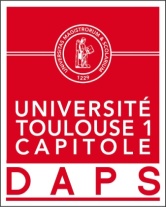                                 Simon RODRIGUEZSport de Haut niveau                             Rugby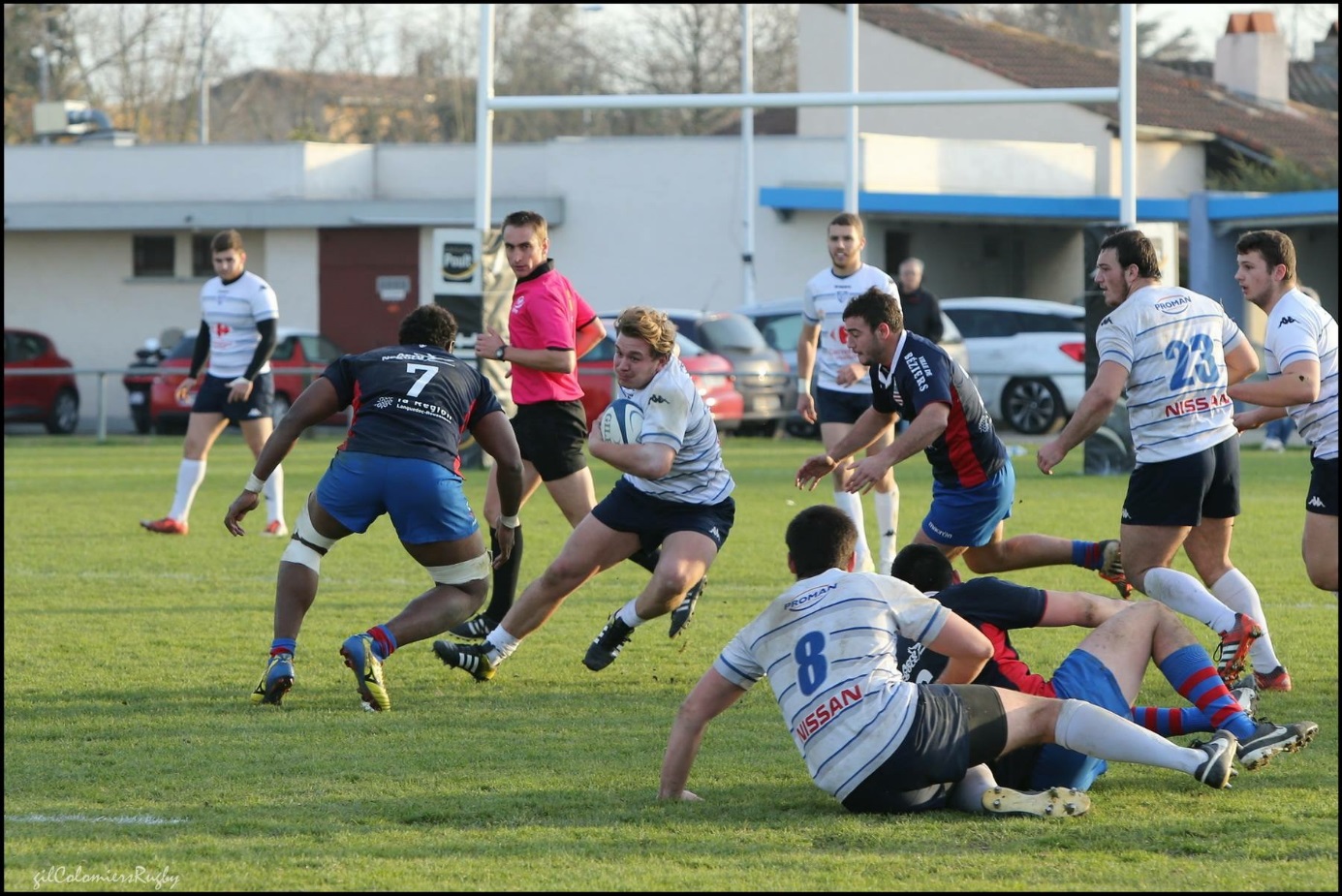 Formation : TSMAnnée d’étude : Licence 2 DCGCatégorie : Sportif de Haut National (SHN)Club de compétition : U.S Colomiers RugbyNiveau : NationalPoste occupé : Pilier GaucheJours d’entraînements : 